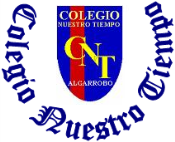 Colegio Nuestro Tiempo - R.B.D.: 14.507-6 Psicopedagoga:  Francisca Navarro Jorquera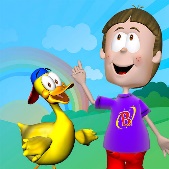 Guía cognitiva  Kínder Semanas  N° 18 y 19  Desde el 28 de Junio al 09 de JulioNombre del estudiante: ______________________________________________________OBJETIVO: Desarrollar y potenciar habilidades de orientación espacial.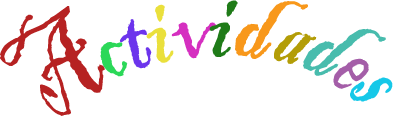 Colorea de rojo las manzanas que están arriba y de verde las manzanas que están abajo.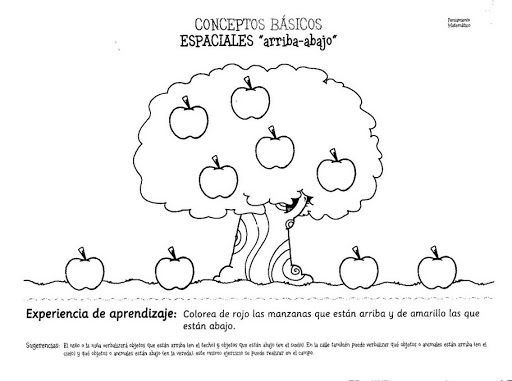 Rellena con trozos de papel de color los pájaros que se dirigen hacia arriba.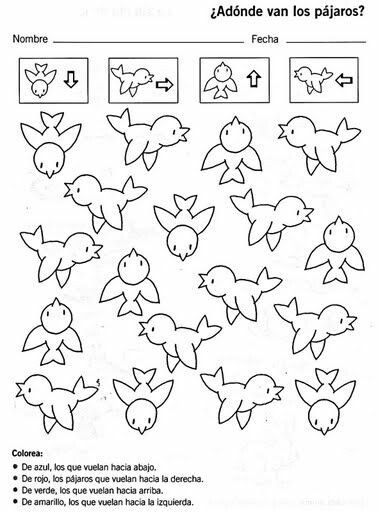 Colorea la fruta que está dentro del frutero.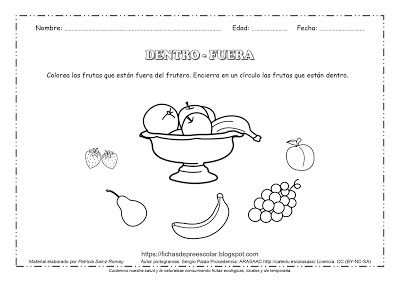 Rellena con trozos de papel de color el gato que está fuera de la canasta.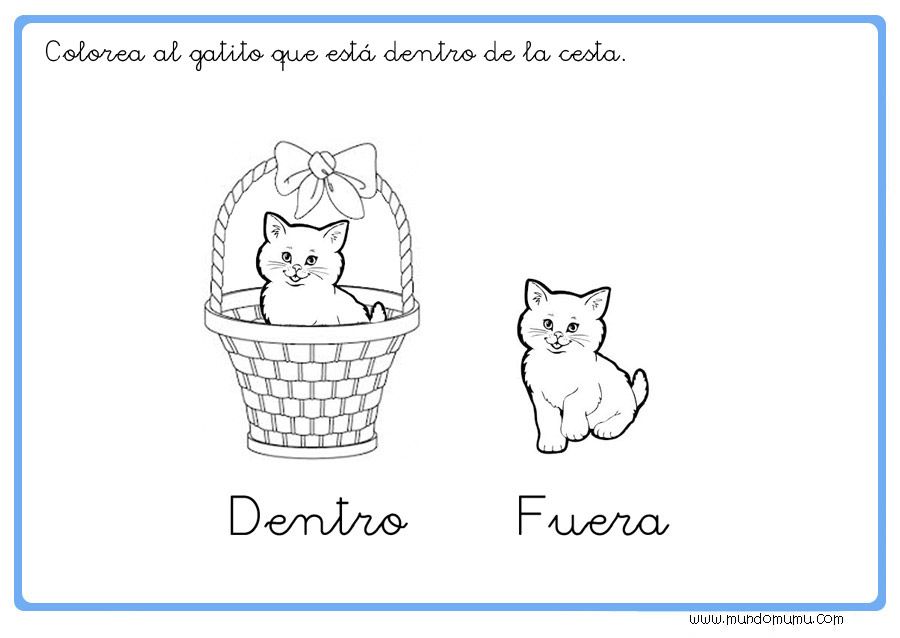 Colorea de azul los peces que se dirigen hacia la izquierda y de rojo los que se dirigen hacia la derecha.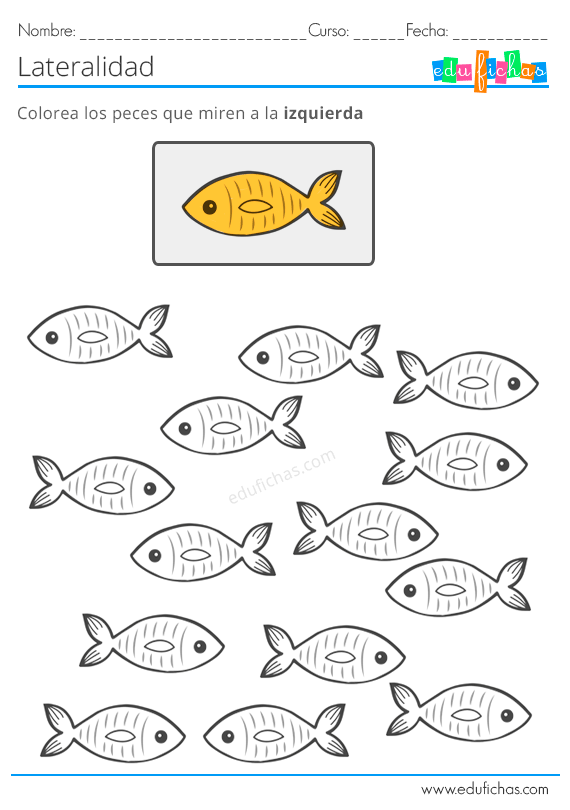 